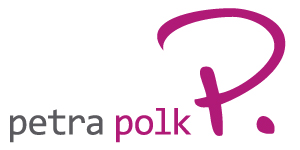 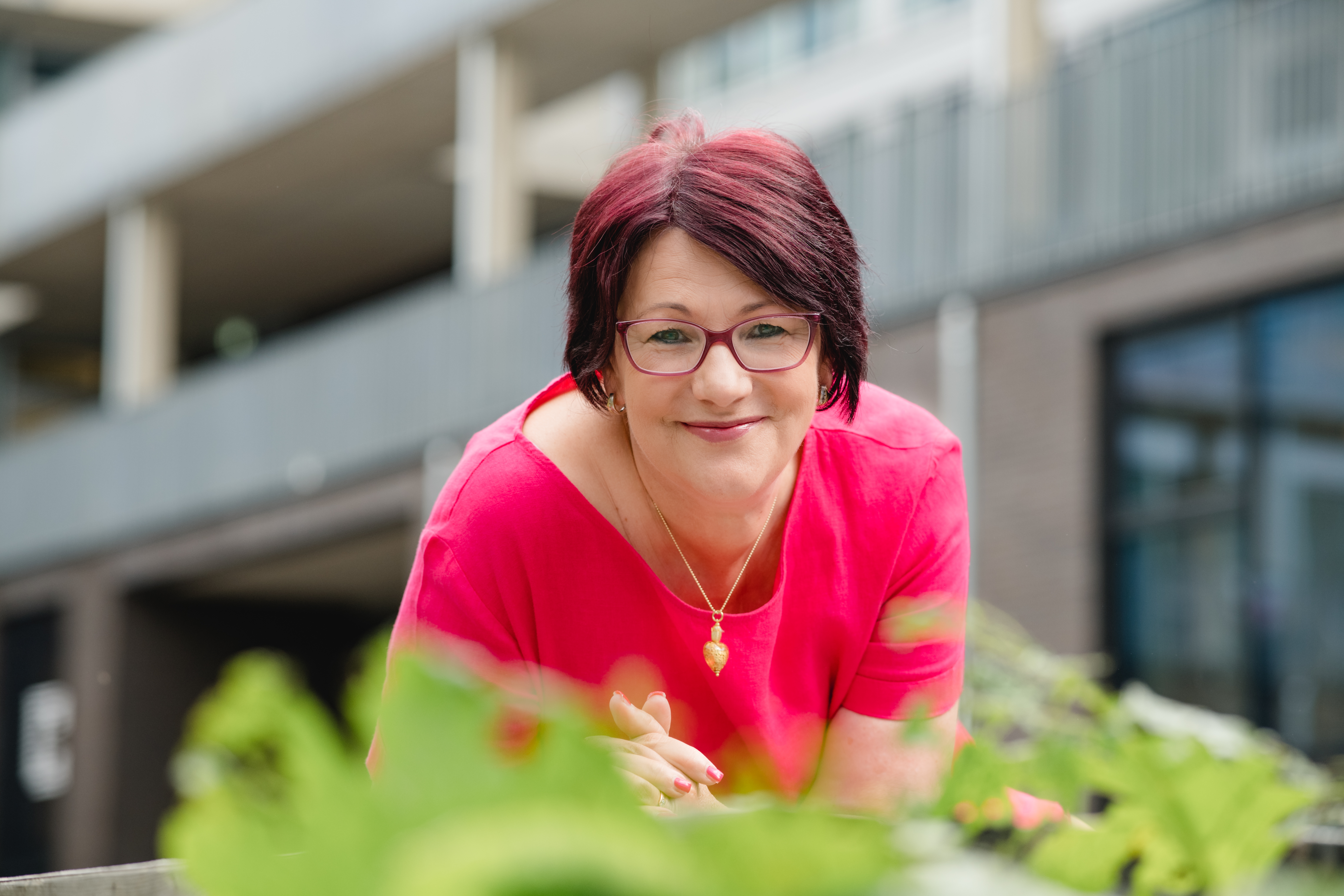 Wer ist Petra Polk?                                                Petra Polk ist Mentorin für weiblichen Erfolg im Business und die Frau. 2007 begann sie, ihre Personenmarke „Petra Polk“ strategische auszubauen. Sie ist eine der Netzwerkerinnen der ersten Stunde und ist im EU-Raum und auch in Übersee sehr gut vernetzt. Um ihren Kontakten eine Basis zu geben, hat Petra Polk 2010 das Businessnetzwerk W.I.N Women in Network® gegründet, was heute in fünf Ländern präsent ist. Schon 2019 hat das Erfolg Magazin sie das erste Mal dafür ausgezeichnet. In Keynotes, Vorträgen, Büchern, Masterminds, Mentorings und 1:1 Beratungen teilt sie großzügig ihr Wissen und ihren Erfahrungsschatz. Sie hat schon über 1000 Frauen ein Stück auf ihrem Erfolgsweg begleitet. Sie ist Bestsellerautorin, Bloggerin und Herausgeberin des Frauenmagazin „die geWINnerin“ und gehört zu den 500 erfolgreichsten Menschen in der DACH-Region. Ihre Vision ist es, dass alle Frauen auf der Welt genau das Lebe, leben können, was sie sich wünschen.Petra Polk ist Mama von zwei erwachsenen Kindern, die ihren Weg gehen; Oma von zwei entzückenden Enkelkindern, die jetzt schon wissen, was sie wollen. Sie liebt die Natur, das Reisen und die Menschen. Seit vielen Jahren unterstützt Petra Polk soziale Projekte in der Frauenarbeit. 2022 das Projekt HORIZONT E.V. Gründet von Schauspielerin Jutta Speidel in München.Kontaktdaten Petra Polk      info@petrapolk.comwww.petrapolk.com+49 171 35 35 552Presseagentur Eva Laspas Wieneva@laspas.at+ 43 6763388956